Sherdley Primary School												2022-23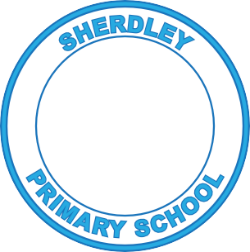 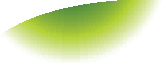 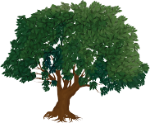 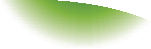 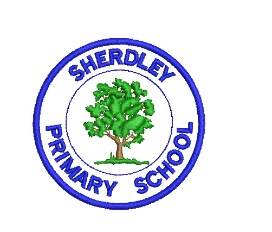 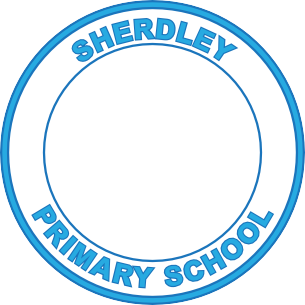 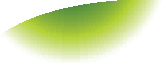 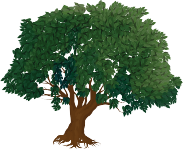 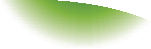 Art - Curriculum Map AutumnSpringSummerPre-schoolArtists Jackson Pollock- firework paintings – paint flicking.Banksy – Calendars spray paint from water sprays.2D ArtTo name colours they are usingExploring paint and forming enclosuresPainting their own facePainting familiesExploring colour- mark making with pens, chalks, pencils, crayonsPainting pumpkins with faces Painting to musicMark making with their finger/tool in rice/ glitter/ sand/ foamChristmas cards – handprints.Drawing stickman and his family.ArtistsMonet – Lilypad – using finger paints.2D ArtPainting snowmen and bearsTo paint/draw shapes to form a pictureTo draw shapes to represent objects To use glue to attach materials together Drawing and painting ducks and plantsMother’s Day cardsEaster CardsPainting and chalking plants and flowersColour mixing – 2 coloursArtistsYayoi Kusama – patterns polka dots2D ArtDrawing/ Painting Gruffalo with his featuresGruffalo masksGruffalo character stick puppetsPainting and drawing with increasing detailsColour mixing- two colours talk about the changes, name the colour.Painting emotions (pigs faces)Painting/drawing to different types of music/different sounds ReceptionArtists Andy Goldsworthy – how he uses nature to create pictures, focusing on autumnal materials.  Colours, shapes and texture in the natural world.Vincent Van Gogh – looking at the Starry Night painting – talk about his techniques.2D ArtDrawing their family – black and white pictures.Drawing their face – looking at eye and hair colour.Drawing and painting the characters from the story.Paper collage of owls – cut out an oval and stick simple features on.Imprints of natural materials in play dough.Making impressions using textures.Create our own Starry Night using chalks and pastels.Paint Mixing – adding white and black.  Making brown.Create repeating pattern wrapping paper using printing techniques.Paper plate robins – cut out a shapes and stick simple features on.ArtistsKandinsky – 2D shape pictures – using paint.2D ArtUse charcoal to create pictures of The Gingerbread ManCollage pictures of their own gingerbread man.Adding flour to paint and painting with thick paint.Painting pictures of hens.Paint Mixing – mixing primary colours to see what happensPainting pictures of animals using a range of brushes.ArtistsMatisse – looking at The Snail picture – talk about the shapes he has used and the techniques.Gaudi – looking at The Dragon Fountain picture, talk about his techniques.The use of shapes in the natural world.2D Art2D shape collages.2D shape printing creating spirals.Sketching mini beasts using different pencils.Painting using rollers and cotton buds to create an underwater scene or a seascape.Shiny/reflective collages. Make their own mosaic based on Gaudi’s dragon.Painting pictures of dinosaurs.Year 1Artist -Jackson PollockName all colours used in their work.Mixing colours to make new colours.Apply colour using different tools.Develop imprinted images onto paper using a range of tools.Find collections of colours (colour wheel – observe and discuss do not make) DISCRETE.Artist - LS LowryObserve and draw simple landscapes.Extend to a variety of drawing tools and explore different textures with these tools.Observe simple anatomy such as faces and limbs.Artist – Takashi MurakamiObserve and create simple patterns.Create simple collages using a range of materials and textiles.Create simple, repeating and interesting patterns.Develop an awareness and discuss different patterns by artists and create repeating simple patterns using symmetry.Year 2Artist – MonetBegin to describe colours in different objectsDarken colours using black.Lighten colours using white.Discuss and use shadows, light and dark shading.Name all primary colours - DISCRETEArtist - Irinia StutowskiExtend to a variety of drawing tools and varying surfaces.Draw a way of recording experiences and feelings. Develop sketching skills to make quick records of stimuli.Artist - Martin BulinyaPrint with a growing range of objects and materials.Identify the different forms printing takes.Experiment and develop own pattern work by arranging, folding, repeating and overlapping.Overlapping and overlaying media to create different effects and collage. Year 3Artist - Andy WarholCreate close observation sketches of stimuli.Accurate drawings of people, particularly faces.Create initial sketches in preparation for painting.Colour mixing of various shades to create effect.Create an accurate colour wheel and name all primary and tertiary colours – DISCRETEArtist - Henri MatisseExperiment with the potential of various pencils Introducing and using different types of paintbrushes Use a variety of techniques to develop the use of colour such as dotting, scratching and splashing. Developing patterns on a range of surfaces using symmetry. Artist - Georgia O’KeefeCreating relief and impressed printing using a range of printing media – using colour mixing and overlapping colour prints.Recording textures, patterns of mono printing.Experiment and develop own work by observing pattern in the environment, the design world and using ICT and other media to represent this.Year 4Artist - Piet Mondrian (tessellation) Use of tessellation to create interesting repeating patterns.Creating computer generated drawings using ICT software.Observe the use of colours in famous artists’ work.Using sketchbooks for recording various printing ideas, textures and styles. Accurate drawings of whole people including proportion and placement – DISCRETEArtist - William Morris (symmetry)Identify and draw the effect of light, scale and proportion on various stimuli.Work on a variety of scales using viewfinders to create a closer effect.Colour mixing and matching whilst developing a knowledge of tint, tone and shade. Choosing suitable materials for a range of colour mixing opportunities.Explore, sketch and develop man made and environmental patterns. - DISCRETE Artist – Paul Klee (shapes)Observing the use of colour to display and signify mood and emotion.Using sketchbooks for recording various printing ideas, textures and styles.Modify and adapt print to reflect man-made patterns and artists’ work.Year 5Artist - Van GoughDevelop and discuss the effect of light on objects, people and from different directions.Interpret and use different textures and surfaces.Experiment with hue, tint, tone shade and mood using a variety of colours. Discuss and evaluate their own work and that of others.Artist - MiroCreate own abstract patterns to reflect personal experiences.Create patterned work for a specific purpose.Designing different prints and combining these using various materials.Discuss and evaluate own work and that of others. Artist - Roy LichtenstienProduce increasingly accurate drawings of people.Explore the use of texture in colour.Explore the use of colour for different purposes.Use stories, music and poems as stimuli for a range of textural pieces. – DISCRETE.Year 6Artist - KandinskyCreate own abstract patterns to reflect personal experiences and expression.Create more complex patterns in their work for a range of purposes and use a range of materials to create these. Artist - PicassoInterpret the texture and use of surface in various artists work.Explore the use of textures in colour and how colour is used for different purposes.Creating pieces which use colour to express feelings and mood.Apply knowledge of different techniques to express feelings. Build up drawings and images of whole or parts of items using various techniques.Artist - Frida KahloProduce accurate drawings of people.Use different perspectives to create a variety of sketched and painted work.Develop and discuss the effect of light on objects and people from different directions and positions. Create work with different uses of hue, tint, tone, shades and mood using inspiration from other artists for their work.